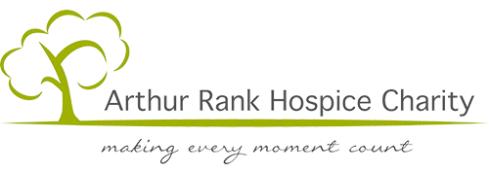 PERSON SPECIFICATIONPost:Post:Corporate Partnerships LeadCorporate Partnerships LeadDepartment:Department:Fundraising & CommunicationsFundraising & CommunicationsEssential CriteriaEssential CriteriaDesirable CriteriaEducation/QualificationsA good level of educationGCSE Grade C and above in English and MathsA good level of educationGCSE Grade C and above in English and MathsExperienceProven track record of working within a corporate fundraising environment, relationship management role or client/customer facing role Experience of managing a variety of relationships/accounts successfully and simultaneouslyExcellent verbal, written and listening skillsExcellent numeracy/budgeting skillsExperience in presenting to groups of peopleExperience of project planningExperience of working to agreed targetsProven track record of working within a corporate fundraising environment, relationship management role or client/customer facing role Experience of managing a variety of relationships/accounts successfully and simultaneouslyExcellent verbal, written and listening skillsExcellent numeracy/budgeting skillsExperience in presenting to groups of peopleExperience of project planningExperience of working to agreed targetsExperience of fundraising, the methods and it’s position within a businessExperience of account managementExperience of new business generationExperience working with sponsors and sponsorship agreements Knowledge of the UK corporate sector, including marketing trends and the current corporate social responsibility agendaSkills/Ability/KnowledgeAbility to understand and translate a company’s aims to create a mutually beneficial partnership Excellent interpersonal skills with the ability to communicate effectively at all levels of seniority within a businessDeveloped influencing and negotiation skills Ability to use MS office applications (Word, Excel and Outlook) and social media platformsAbility to research, deliver and evaluate initiatives to support corporate engagement Confident writing reports to demonstrate the impact of our partnershipsKnowledge on the importance of data protection & confidentiality and other legislation affecting the charitable sector Ability to understand and translate a company’s aims to create a mutually beneficial partnership Excellent interpersonal skills with the ability to communicate effectively at all levels of seniority within a businessDeveloped influencing and negotiation skills Ability to use MS office applications (Word, Excel and Outlook) and social media platformsAbility to research, deliver and evaluate initiatives to support corporate engagement Confident writing reports to demonstrate the impact of our partnershipsKnowledge on the importance of data protection & confidentiality and other legislation affecting the charitable sector Knowledge of donorflex software Knowledge of Companies House and Charity Commission Understanding of VATQualities/AttributesTo work with integrity, objectivity, accountability, openness, and honesty Ability to work flexibly on own initiative and contribute positively to the teamWillingness to adapt to ever changing environment and develop new skills Desire to make a difference in the hospice world and ability to show empathy for those in our careA desire to support the growth of all areas of the fundraising income through good management of own area and information sharing with others for the benefit of the supporterTo work with integrity, objectivity, accountability, openness, and honesty Ability to work flexibly on own initiative and contribute positively to the teamWillingness to adapt to ever changing environment and develop new skills Desire to make a difference in the hospice world and ability to show empathy for those in our careA desire to support the growth of all areas of the fundraising income through good management of own area and information sharing with others for the benefit of the supporterOther requirementsFull clean UK driving licence and use of own carFull clean UK driving licence and use of own carPersonal experience of hospice care or knowledge of the importance of hospice care